Supplementary Material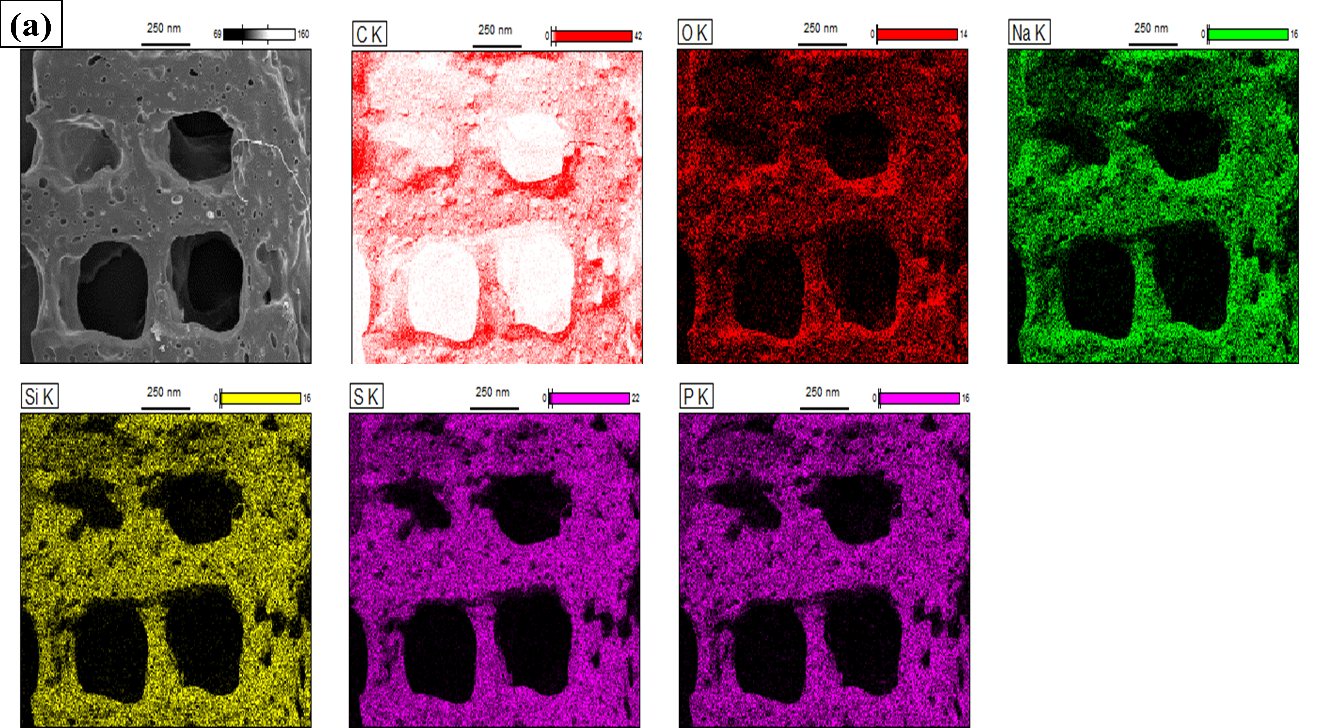 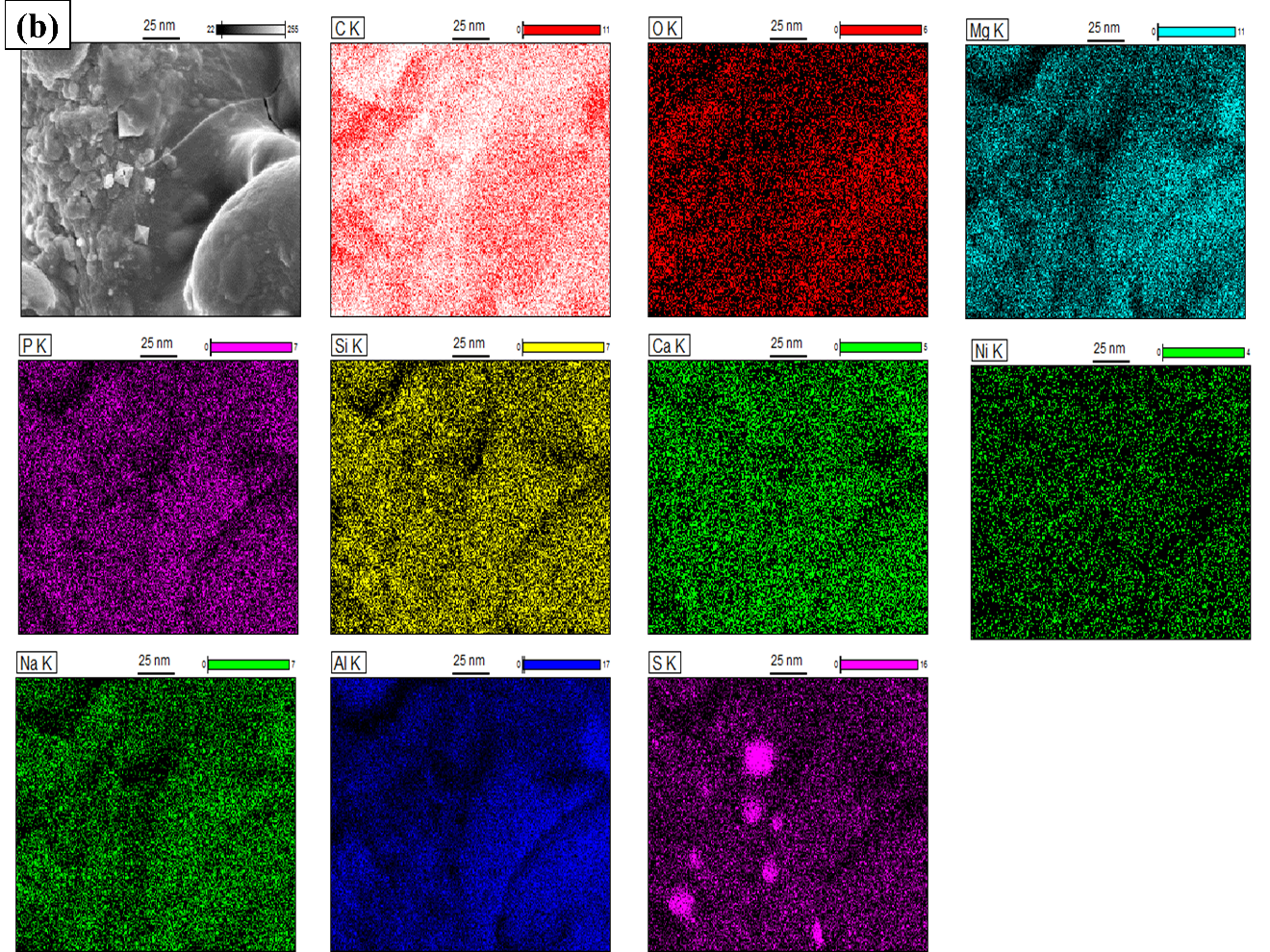 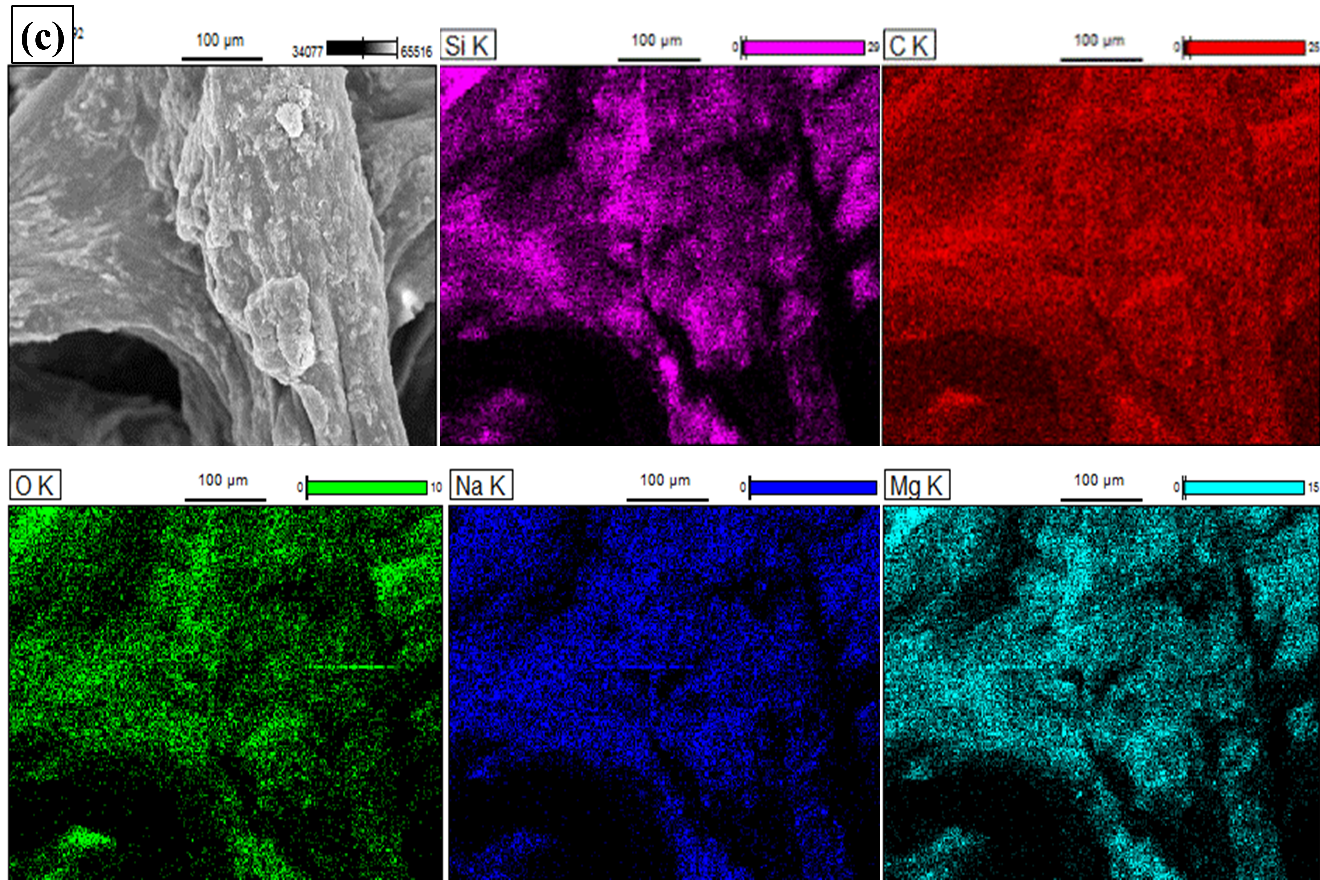 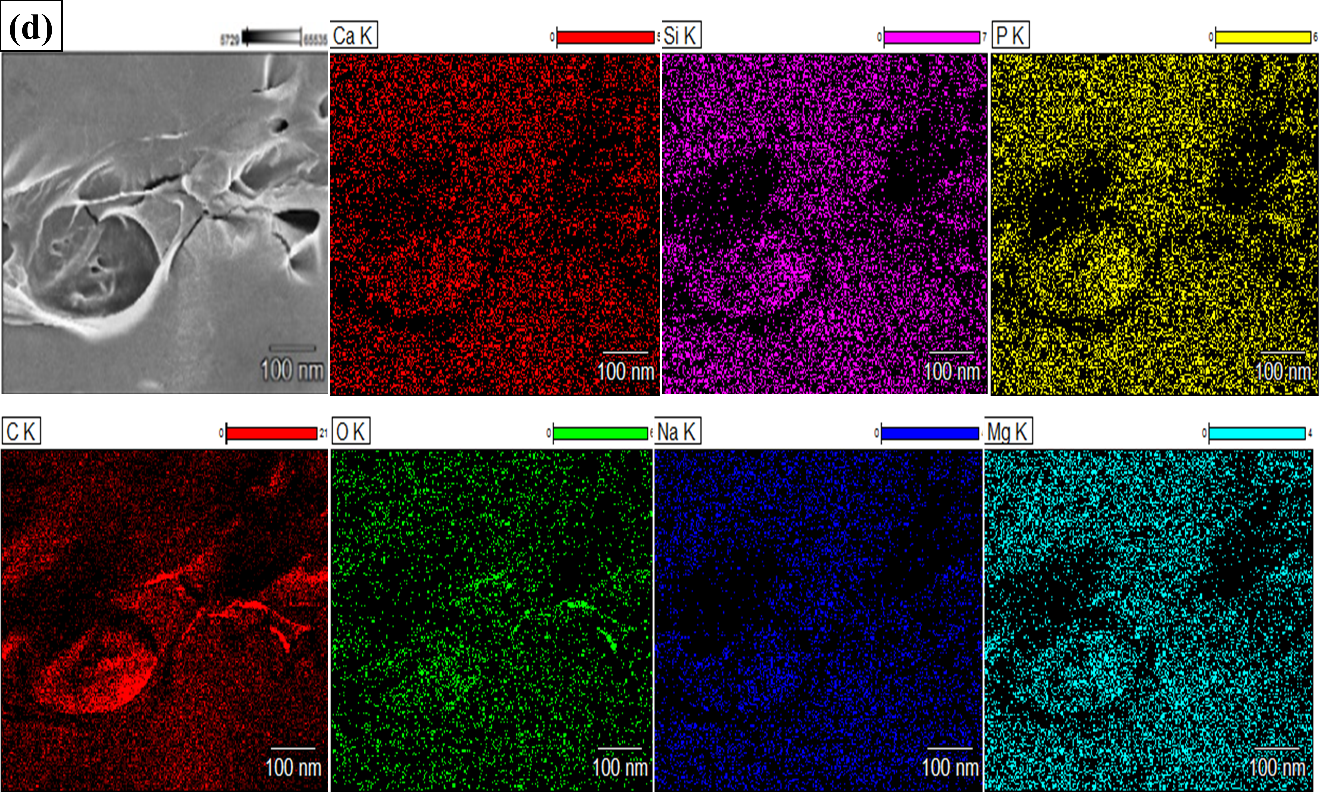 Figure S1: representative EDX mapping for the MAG-Lp and MAC-Lp samples before (a, c) and after matrix deposition (b, d), respectively.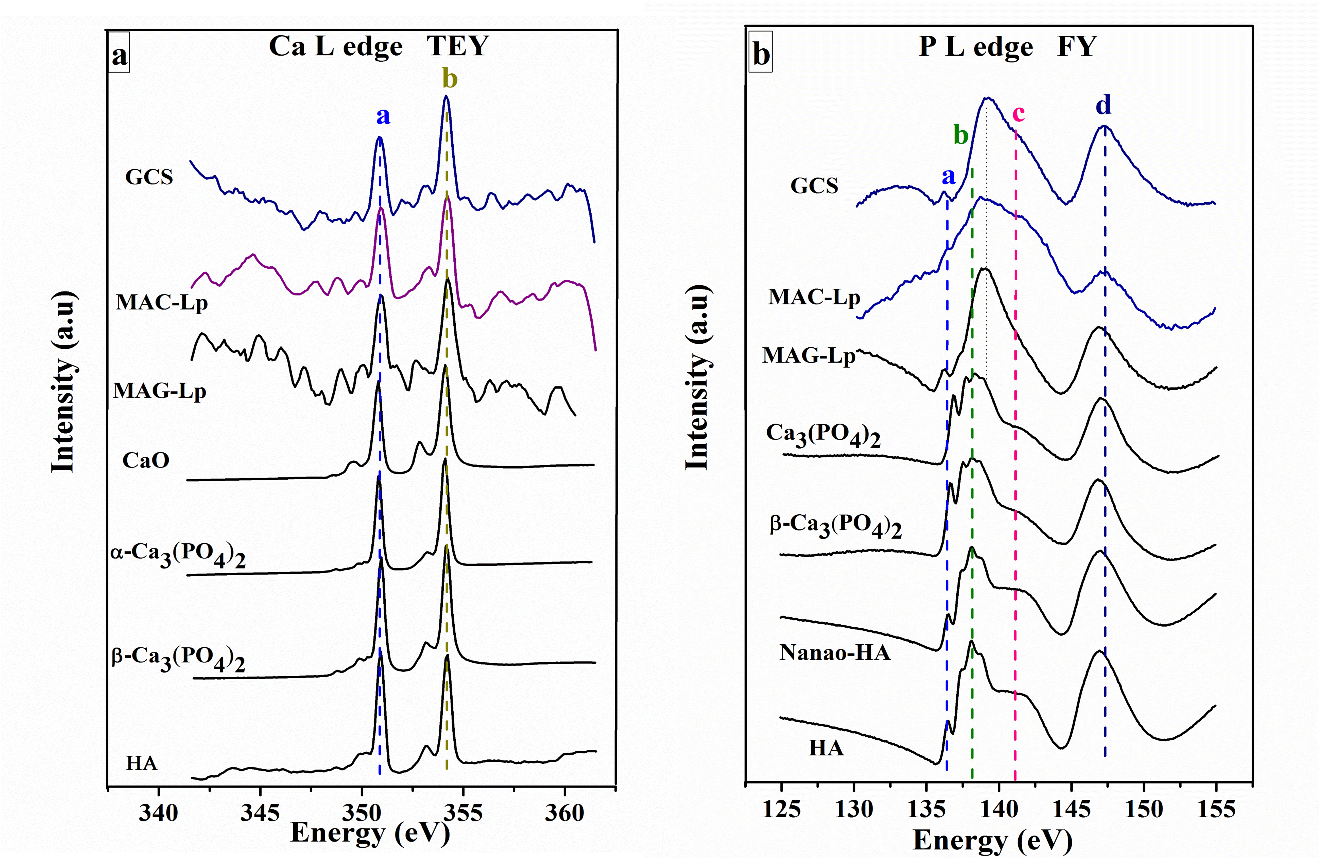 Figure S2: Ca L-edge and P L-edge XANES spectra of GCS control, MAC-Lp, and MAG-Lp samples as compared to calcium phosphate standards.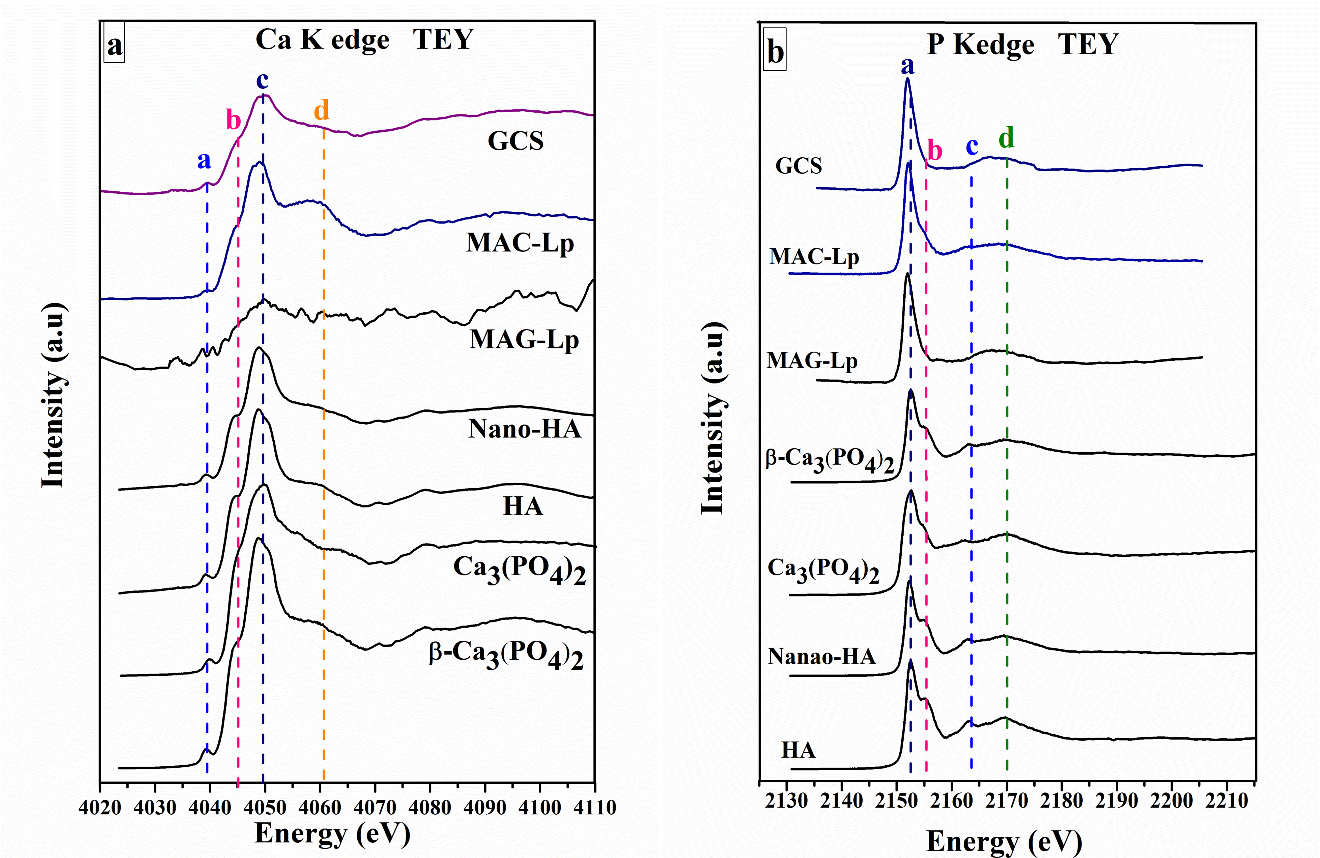 Figure S3: Ca K-edge and P K-edge XANES spectra of GCS control, MAC-Lp, and MAG-Lp samples as compared to calcium phosphate standards.